«в регистр»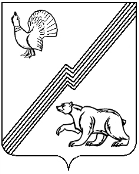 ДУМА ГОРОДА ЮГОРСКАХанты-Мансийского  автономного округа – Югры                                     РЕШЕНИЕот 26 февраля 2015 года							                                      № 12О внесении изменения  в Положениеоб управлении культуры администрации города Югорска В целях совершенствования механизма реализации функций управления культуры администрации города Югорска, повышения эффективности взаимодействия структур администрации города Югорска, в связи с разграничением компетенции органов и структурных подразделений администрации города Югорска по решению вопросов местного значения, в соответствии с Федеральным законом от 06.10.2003 № 131-ФЗ «Об общих принципах организации местного самоуправления в Российской Федерации», Уставом города Югорска, ДУМА ГОРОДА ЮГОРСКА РЕШИЛА:1. Внести изменение в Положение об управлении культуры администрации города Югорска, утвержденное решением Думы города Югорска от 28.09.2010 № 89 (с изменениями от 28.06.2011 № 74, от 29.11.2011 № 117, от 20.12.2013 № 70, от 27.03.2014 №22) согласно приложению.2. Настоящее решение вступает в силу после его официального опубликования в газете «Югорский вестник».Глава города Югорска                                                                                                    Р.З. Салахов«27» февраля 2015 года (дата подписания)Приложениек решению Думы города Югорска           от 26 февраля 2015 года № 12Изменения в Положение об управлении культуры администрации города ЮгорскаРаздел 3 изложить в следующей редакции:«3. Полномочия управленияДля обеспечения поставленных целей управление культуры обладает следующими полномочиями:3.1. Организация проведения общегородских мероприятий, праздников, фестивалей, конкурсов в сфере культуры совместно с учреждениями культуры, образования, физической культуры и спорта, молодёжной политики и иными учреждениями  и организациями городского округа;3.2. Обеспечение участия творческих коллективов, исполнителей муниципальных учреждений культуры городского округа, мастеров художественного творчества в окружных, региональных, всероссийских, международных фестивалях и конкурсах;3.3. Обеспечение предоставления населению городского округа свободного доступа к информации и документам;3.4. Организация библиотечного обслуживания населения, комплектование и обеспечение сохранности библиотечных фондов библиотек городского округа;3.5. Создание условий для организации досуга и обеспечения жителей городского округа  услугами организаций культуры;3.6. Создание условий для развития местного традиционного народного художественного  творчества, участие в сохранении, возрождении и развитии народных художественных промыслов в городском округе;3.7. Сохранение, использование и популяризация объектов культурного наследия (памятников истории и культуры), находящихся в собственности городского округа, охрана объектов культурного наследия (памятников истории и культуры) местного (муниципального) значения, расположенных на территории городского округа;3.8. Создание условий для массового отдыха жителей городского округа  и организация обустройства мест массового отдыха населения;3.9. Создание музеев городского округа и создание условий осуществления деятельности в сфере музейного дела на территории городского округа;3.10. Участие в создании, реорганизации и ликвидации муниципальных учреждений, подведомственных управлению культуры;3.11. Разработка проектов планов и программ развития города Югорска в части развития культуры и обеспечения населения услугами организаций культуры, проектов долгосрочных и ведомственных программ в сфере культуры городского округа, участие в формировании проекта бюджета городского округа и его последующей корректировке;3.12. Осуществление функций главного распорядителя бюджетных средств в отношении подведомственных учреждений и реализация бюджетных полномочий  в соответствии с Бюджетным кодексом Российской Федерации;3.13. Приостановление в установленном законодательством Российской Федерации  порядке приносящей доход деятельности подведомственных учреждений, если такая деятельность осуществляется в ущерб основной;3.14. Определение стратегических целей, условий и порядка деятельности подведомственных учреждений;3.15. Координация деятельности и анализ ежегодных отчётов о деятельности подведомственных учреждений;3.16.Разработка проектов муниципальных правовых актов в сфере культуры, предложений по сохранению и развитию подведомственных учреждений;3.17.Осуществление контроля за сохранностью и эффективным использованием имущества, закреплённого на праве оперативного управления за подведомственными учреждениями Департаментом муниципальной собственности и градостроительства администрации города Югорска;3.18. Участие в профилактике терроризма и экстремизма, а также в минимизации и (или) ликвидации последствий проявлений терроризма и экстремизма в границах городского округа, в пределах полномочий управления культуры;3.19. Разработка и осуществление мер, направленных на укрепление межнационального и межконфессионального согласия, поддержку и развитие языков и культуры народов Российской Федерации, проживающих на территории городского округа, реализацию прав национальных меньшинств, обеспечение социальной и культурной адаптации мигрантов, профилактику межнациональных (межэтнических) конфликтов в пределах полномочий управления культуры;3.20. Осуществление иных полномочий, отнесённых к компетенции органов местного самоуправления в соответствии с законодательством Российской Федерации, Ханты-Мансийского автономного округа-Югры, муниципальными правовыми актами.».